Hundred Chart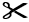 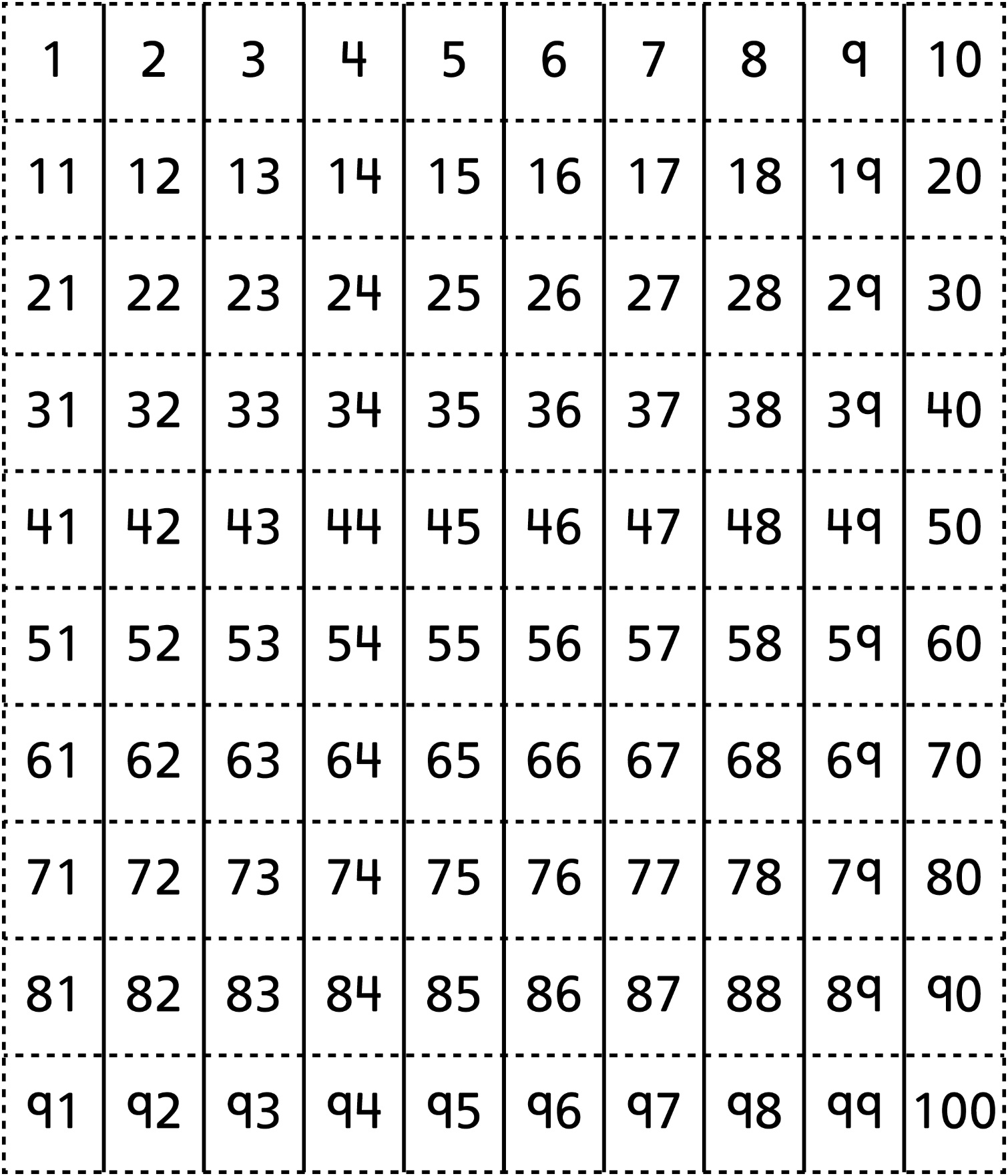 